Муниципальное бюджетное общеобразовательное учреждение средняя общеобразовательная школа рабочего посёлка (посёлка городского типа)Ерофей ПавловичУтверждаю:                                                                                                                                             ________________________                                                                                                              подпись руководителя учреждения                                                                                                                                                                                    «_____»_________________2016__г«УМЕЛЫЕ РУЧКИ»Подготовительная группа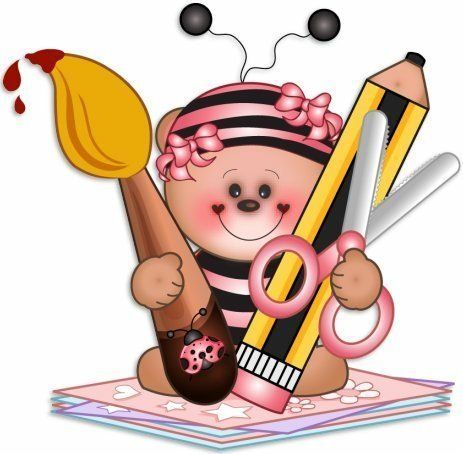      Воспитатель: Кокташева А. Ю.2016-2017ПОЯСНИТЕЛЬНАЯ ЗАПИСКА.
Работа кружка «Умелые ручки» нацелена на общее развитие ребёнка и содержит задания различных видов с различными материалами. Кружковая работа проводится 1 раз в неделю во второй половине дня.Выделяются  три  раздела:
1. Работа с бумагой и картоном.
2.Работа с бросовым материалом.
3. Работа с пластилином. 
Содержание занятий кружка «Умелые ручки» по каждому разделу составлено с учётом возрастных особенностей детей, при условии систематического и планомерного обучения.      Детское творчество успешно развивается в тех условиях, когда процесс воспитания и обучения планомерный и систематический.
« От простого  -  к сложному» - девиз данной программы.На занятиях кружка «Умелые ручки», осуществляется индивидуальный подход,  построенный с учётом качества восприятия, связанный с развитием технических умений и навыков, эмоциональной отзывчивости каждого ребёнка на предложенное задание.   Руководствуясь личностно- ориентированным подходом в воспитании творчески активной личности ребёнка,  педагог на занятиях  предусматривает решение следующих задач:
1.    Создание  развивающей среды, позволяющей осуществлять на практике различные  идеи данной программы.
2.    Побуждение детей к художественному творчеству путём  постановки разнообразных творческих заданий, предлагающих выход на самостоятельное решение.
3. Учёт индивидуальных интересов, склонностей и способностей детей.4. Установление правильных взаимоотношений между педагогом и  ребёнком,   позволяющих создать атмосферу увлечённости, эмоционального воздействия, совместного творчества взрослого и ребёнка.5. Вариативность творческих способностей.
Основным условием реализации программы кружка «Умелые ручки» является творческое отношение к работе самого педагога.
Выдумка, творческая фантазия педагога, умение вдохновить детей на новые достижения в творчестве – главное руководство в работе  кружка «Умелые ручки».
Дошкольный раздел программы кружка «Умелые ручки» предусматривает решение следующих задач:   
1.Развитме  мелкой  моторики  рук.  
2. Учить способам создания самостоятельных предметов и поделок, поощрять вариативность и нестандартное решение отдельных задач.
3.Воспитывать у детей интерес к художественному ручному труду, формируя образное представление у детей, воспитывая и развивая  их творческие способности. Учить способам создания самостоятельных предметов и поделок, поощрять вариативность и нестандартное решение отдельных задач.
4.Развивать у детей чувство пропорции, гармонии цвета, чувство композиции и ритма.
5.Формировать технические умения и навыки в работе с разнообразным материалом, в том числе – нестандартным.
6. Формировать художественный вкус.
7.Осуществлять индивидуальный подход к детям, как на занятиях, так и в свободной самостоятельной деятельности.
В процессе прохождения программы детям сообщаются новые знания о форме, цвете, величине, пространственных отношениях, о различных свойствах предметов, о вариативности использования природного и бросового материала, пластилина. Каждая тема занятия сопровождается вопросами и заданиями, которые помогают реализовать названные задачи.                                                                              
Все эти занятия имеют цель:
1. Совершенствование практических умений и навыков детей в работе с нестандартными материалами и оборудованием, их свободное применение в играх и творческой деятельности.
2.Развитие у детей воображения, памяти, мышления, мелкой моторики рук, стремления к самостоятельности.  Программа предполагает необходимый учёт техники выполнения работ,  сравнительное диагностирование детей по учебным  полугодиям.                                Материальное оснащение занятий  кружка «Умелые ручки» соответствует гигиеническим и эстетическим требованиям.
     Используемые  материалы:
 Пластилин, крышки от майонезных банок, крышки от бутылок, пластиковые бутылочки, баночки от йогуртов,  яйца  «Киндер - сюрприза», сухие листья,  шишки, жёлуди, мох, семена растений, цветная бумага, журнальная бумага, газетная бумага, салфетки, картон, вата, скорлупа яиц, перья, галька, фольга, клей, краски, шерстяные нитки , нитки для шитья, кусочки ткани, кожаные кусочки, пуговицы, проволока.
            Инструменты и приспособления:
 Ножницы, шило ( только для взрослого), иголка и нитковдеватель, карандаш, линейка, набор стеков и доска для лепки, клеёнка для  аппликации, клейкая лента, кисточки для клея и красок.                                                                                                                        
             Работа с бумагой и  картоном.
1.Работа в технике «Оригами».  Традиционная техника складывания бумажных фигурок, популярная в Японии, в наше время вызывает большой интерес у педагогов и родителей. Это связано с уникальными возможностями влияния  « оригами» на развитие детей. Складывание фигурок благотворно действует на развитие движений пальцев и кистей рук, внимания, памяти, логического мышления, творческих способностей. Занятия «Оригами» способствуют воспитанию усидчивости, аккуратности, самостоятельности, целеустремлённости. Работа с самыми маленькими детьми построена на конструировании из одного и нескольких квадратов, при изготовлении которых применяются доступные малышам способы работы с бумагой (иногда с клеем). В основе работы лежит объединение фигурок, сложенных двумя основными способами сгибания квадрата: «книжкой» и «косынкой».    В процессе занятий  и при использовании полученных фигурок педагог может решить многие задачи обучающего и воспитательного характера. Складывание фигурок сопровождается познавательными рассказами различной направленности. Создавая бумажные модели, ребёнок постоянно работает с геометрическими фигурами: начинает складывание с выполнения действий на плоскости исходной геометрической фигуры – квадрата  (прямоугольника); в процессе складывания в руках ребёнка одна геометрическая фигура преобразуется в другую. Работая с геометрическими фигурами, дети закрепляют сведения об их строении ( стороны, углы, вершины, соотношение сторон и т.д. ), признаки их сходства и различия. При изготовлении некоторых классических фигурок дошкольники узнают о некоторых обычаях, существующих  в Японии.  Занятия оригами  несут в себе культурологические сведения.   При складывании фигурок педагог сообщает детям информацию экологического характера, особенно если это фигурки животных. Занятия сопровождаются информацией о птицах и зверях, обитающих на территории нашей страны.
2.  Работа с мятой бумагой. Технология  изготовления игрушек из бумаги,  помогающая  педагогу показать детям один путь самореализации в творческой деятельности, формирования познавательной и коммуникативной активности. Кроме того, изготовление игрушек из мятой бумаги  - прекрасное упражнение для развития мелкой моторики  пальцев.  
 Формы организации работы с мятой бумагой:
        - специальные занятия по ручному труду в кружку «Умелые руки».     
        - индивидуальные занятия с целью развития и совершенствования мелкой моторики  определённых навыков и умений.     
        - творческие проекты.
       -  бумагопластика и  художественное макетирование комнатных растений.  
      Работа строится на имеющихся у  детей навыках, полученных  на занятиях аппликацией, оригами,  складывание бумаги в разных направлениях, симметричное, силуэтное, контурное, многослойное вырезывание, склеивание и т. д.   Восприятие  красоты  природных форм через практическую деятельность способствует воспитанию у детей бережного отношения к окружающему миру, развитию эмоционально- чувственной сферы, художественно- образного мышления, реализации их творческих  возможностей.  
 Изготовление объёмных картинок. Изготовление аппликации – достаточно лёгкое и очень интересное  занятия для детей. Здесь открывается широкий простор для креативной деятельности детей. Технология изготовления объёмной аппликации отличается степенью сложности. На занятиях предлагается получить объёмность предмета на аппликации из геометрических фигур  за счёт приклеивания деталей к основному листу.  
  Работа с бумагой в нетрадиционной технике. Используя бумагу разной фактуры и разные способы работы с ней, дети учатся создавать сюжетные и декоративные композиции, делать подарки из бумаги в нетрадиционной форме. Любое изделие, выполненное руками ребёнка - это его труд, его достижение.                                                               
  3. Работа с бросовым материалом.
Практическая работа с разнообразным бросовым материалом побуждает детей к творчеству, предусматривает развитие навыков ручного труда, конструирования, знакомит с приёмами работы различными инструментами, учит осторожному обращению с ними, способствует развитию координации движений пальцев, развивает мелкую моторику пальцев, воспитывает усидчивость и самостоятельность. Многие из предложенных поделок предполагают использование их в быту, и важным моментом при  их изготовлении является прочность конструкции. Работая с разными материалами, дети знакомятся с их свойствами, разнообразной структурой, приобретают трудовые навыки и умения, учатся мыслить. Некоторые операции требуют приложения усилий, использования наиболее опасных инструментов, особенно в подготовительной стадии, и этот этап работы педагог берёт на себя.                                                                          
Поделки, включённые в кружковую деятельность, могут иметь разное назначение:
1.    для игр детей;
2.    для украшения интерьера группы, детского учреждения, дома;
3.    их можно использовать в качестве подарков.
Так как материал для работы относится к категории бросового,  при его подборе предъявляется определённые требования:
4.    должен быть безопасным для детей (не токсичным, не вызывать аллергию );
5.    тщательно промытым и высушенным;
6.    доступным в обработке ( вырезаться, протыкаться, склеиваться и т. д. )
При работе с бросовым материалом  учитывается возрастные особенности детей:
Если работа требует сложных манипуляций в подготовительной стадии , например  проколоть отверстия нагретым шилом, необходимо , чтобы эту предварительную работу выполнял педагог.                  
4. Работа с природным материалом.
Конструирование из природного материала по своему характеру ближе к художественным видам деятельности. Создавая образы, дети не только  их структурно отображают , сколько выражают своё отношение к ним, передают их характер, что позволяет говорить о художественной природе этих образов.
Задача педагога – научить детей чувствовать специфику природного материала , видеть богатую палитру его красок, форм, фактуры и на основе этого создавать разнообразные художественные образы . Это способствует развитию у детей воображения и творчества, в основе которых  лежит овладение детьми обобщёнными способами построения образа с опорой на наглядность ( природный материал) и имеющиеся у них многоаспектные представления из собственной жизни, сказок, фильмов т. п.
5. Пластилинография.
Понятие «пластилинография» имеет два смысловых корня: « графия»- создать, изображать, а первая половина слова «пластилин» подразумевает материал, при помощи которого осуществляется исполнение замысла. Принцип данной техники  заключается в создании лепной картины с изображением  более или менее выпуклых, полуобъёмных объектов на горизонтальной поверхности. Лепкой дети начинают заниматься уже с младшего возраста, осваивают простейшие приёмы работы с пластилином: раскатывание, сплющивание, вытягивание. Это даёт предпосылки к созданию сложных лепных композиций в старшем дошкольном возрасте: выполнение декоративных налепов разной формы, прищипывание, сплющивание, оттягивание деталей от общей формы, плотное соединение частей путём примазывания одной части к другой. Каждое занятие содержит не только практические задачи, но и воспитательно- образовательные, что в целом позволяет всесторонне развивать личность ребёнка.    
     К художественному типу конструирования относятся конструирование из бумаги и конструирование из природного материала.  
1. По образцу.
Форма организации заключается в том,  что детям предлагают образцы поделок из бумаги или  образцы поделок из природного материала , как правило, показывают способы их воспроизведения .
2. Конструирование по условию.
Данная форма конструирования традиционно относится к конструированию из строительного материала. Однако, как  возникло убеждение, что она может быть использована и в других его видах в целях развития творчества.
3. По замыслу.
Форма организации обладает большими возможностями для развёртывания творчества детей, для проявления  их самостоятельности ; здесь ребёнок сам решает,  что он будет конструировать. Чтобы эта деятельность протекала как поисковый и творческий процесс, дети должны иметь обобщённые представления о конструируемом объекте , владеть обобщёнными  способами конструирования и уметь искать новые способы. Эти знания и умения формируются  в процессе  других форм конструирования – по образцу и по условиям.
4.    По теме.
Детям предлагают общую тематику  художественных конструкций (« птицы» и т.п.) и они сами создают замысел конкретных поделок, выбирают материал и способы их выполнения. Основная цель организации конструирования по заданной теме это  актуализация и закрепление знаний и умений.
Каждая из рассмотренных форм организации обучения  художественному  конструированию  может  оказать развивающее  влияние на те или иные способности детей, которые  в совокупности   составляют  основу  формирования   их  творчества.                         
                          Развитие у ребёнка творческих способностей.
Самым ближайшим социальным окружением  является для ребёнка  семья и детский сад . В детском саду у ребёнка впервые формируется правильное отношение к трудовой и эстетической деятельности.  Основными источниками детских эстетического содержания является игрушки, предметы быта, книжные иллюстрации, кинофильмы, спектакли кукольного театра, радио- и телепередачи, общественные и семейные праздники, детские утренники и развлечения  и декоративные оформления. Эти впечатления и связанные с ними переживания ребёнок стремится отразить в играх, рисунках, поделках. Чем полнее и содержательнее  ведётся эстетическая воспитательная работа  на занятиях кружка «Умелые ручки» в детском саду, тем ярче и интереснее ребёнок проявляет себя в индивидуальной творческой деятельности.
В условиях детского сада руководитель кружка «Умелые ручки», устанавливает контакт с каждым ребёнком, учитывая индивидуальные склонности, интересы и возможности. В детском саду ребёнок должен чувствовать себя членом близкого ему коллектива, должен  знать, что его труд- это частица большого интересного дела, которое приносит радость всем. При выполнении индивидуальных заданий ребёнок  принимает от педагога советы  в выборе сюжета, и в раскрытии творческого замысла,  в применении того или иного технического приёма. А сам ребёнок, должен уметь тактично помогать сверстникам или малышам, в  осуществлении их замыслов.                            
 В  семье и коллективе ребёнок впервые познаёт себя и мир вокруг. Важным моментом художественного развития детей является условия, при которых задаётся общее направление, согласованность в действиях воспитателя и родителей. Прежде всего, это благоприятный климат в семье и группе, уважительное отношение к художественным проявлениям ребёнка, как  бы просты и наивны они ни были. Беседы руководителя кружка «Умелые ручки» с родителями показывают, что во многих семьях взрослые увлекаются выполнением различных изделий для украшения быта. Этим родителям педагог может предложить участвовать в творческих тематических выставках, организуемых  в одной из возрастных групп детского сада. На стеллажах и специальных подставках располагают целые композиции изделий из тканей, пряжи, меха, дерева, корни засушенных растений.
Выполненных совместными усилиями родителей и детей. Темы выставок могут быть такими:
1.  « Герои любимых сказок».
2. «Выставка весёлых человечков» ( мелкая пластика из природного материала)
3. « Мастера- золотые руки» ( вязание, плетение, ткачество, вышивка, шитьё )
Проводя индивидуальную работу с родителями, педагог побуждает их быть более активными в создании дома атмосферы творчества, в организации совместных с детьми занятий по рукоделию, по изготовлению поделок из самых разных по качеству и фактуре материалов. Он рекомендует им проводить семейные праздники вместе с детьми и приглашать на них соседей или знакомых ( тоже с детьми).
Оформление и художественная часть такого семейного торжества продумывается и обсуждается заранее.  В обсуждении должен принять участие каждый член коллектива. Кто-то, например, рисует, вырезает и склеивает фигурные маски, шапочки для выступления. Другие готовят сувениры для каждого участника праздника. Эта работа может быть сделана детьми заранее , когда у них есть время продумать сюжет, выбрать соответствующий материал, качественно выполнить изделие. Совместными усилиями  составляется программа действий, распределяется объём работ на каждого  участника праздника.
           Задачи  работы   руководителя  кружка «Умелые ручки» по взаимодействию с родителями:   
-Установить партнёрские отношения с семьёй каждого воспитанника;
- Объединить усилия для развития у детей художественного творчества и конструктивных способностей;
- Создать атмосферу взаимопонимания , общности интересов, эмоциональной взаимоподдержки ;
-Активизировать и обогащать воспитательные умения родителей ;
-Поддерживать их уверенность в собственных педагогических возможностях.
Принципы взаимодействия  руководителя кружка «Умелые ручки» с родителями:
Доброжелательный стиль общения педагога с родителями.
Индивидуальный подход.
Сотрудничество,а не настойчивость.
Серьёзная подготовка. (Любое, даже самое небольшое мероприятие по работе с родителями необходимо тщательно и серьёзно готовить).
Динамичность.
    Мероприятия, проводимые руководителем кружка «Умелые ручки», для родителей в течение года:
«День открытых  дверей» ( Посещение родителями занятий кружка «Умелые ручки»).
Семинары – практикумы  для родителей: «Волшебная сказка – Оригами», «Волшебная бумага», «Творите своими руками», «Нарисованный мир» и т. д
Раздел 1. «Работа с бумагой и картоном».   
 Задачи обучения:
1. Формировать   практические навыки  в  технике работы с ножницами и бумагой:
- разрезать бумагу в различных направлениях: прямо, по диагонали, срезая углы у квадратов  и прямоугольников; отрезать длинные и короткие полоски.
-  развивать способность вырезать различные геометрические формы, круги из квадратов, овалов, прямоугольников, треугольников.
2. Дать понятие об элементах художественного труда, изготовления поделок типа: открытки, альбомы, сувениры и подарки из картона, украшая их по замыслу узорами из различных геометрических фигур.
3. Закреплять умение силуэтного вырезывания по заранее предложенному контуру и оформлению работ по замыслу («Золотая рыбка», «Красивая  варежка», «Танюшкины валенки»).
4. Формировать умение делать элементарные игрушки- самоделки из согнутого картона: «Домик», «Автобус», «Скворечник».
5. Совершенствовать умение складывания бумаги   в  технике  «Оригами».
6. Делать простейшие украшения к праздникам (подвески, флажки, гирлянды).
Раздел 2. «Работа с природным и бросовым материалом».
Задачи обучения:
1. Дать понятие о природном материале на основе дидактического материала (загадок, практических опытов, сбора природного материала, экскурсий в природу).                                                                                                                                           
2. Развивать у детей интерес и желание изготовлять элементарные игрушки- самоделки из природного материала и дополнительных материалов (пластилин, глина) : «Вишенки», «Мышки», «Грибочки», « Корзиночки».
3. Коллективно выполнять работу с природным материалом (используя как дополнительный материал пластилин) такие работы, как «Фрукты на блюде», «Ягоды в корзине».
4. Развивать  умение делать простейшие игрушки из спичечных коробок, упаковок из- под чая ( 100 гр.), упаковок из- под зубной пасты. Выполняются такие работы, как различные тележки, каталки, автобусы, часы, домики.
Раздел 3 . «Лепка».
Задачи обучения:
1.    Закреплять  у детей умение   оттягивать детали из целого куска; соединять части , прижимая  и примазывая их.
2.    Развивать умение изображать в лепке типичные, индивидуальные, характерные признаки предметов.
3.    Продолжать формировать умение детей действовать в лепке различными способами (комбинированным и конструктивным).
4.    Продолжать развивать у детей  умение  использовать в работе с  пластилином стеку; украшать изделия с помощью стеки и  налепов.
Общие задачи:
1.    Развивать умение детей анализировать образцы поделок:
- из каких геометрических форм она составлена;
- развитие сенсорных способностей детей;
- развивать интерес к художественному ручному труду, желание трудиться.
2. Развивать целеустремлённость в работе.
3. Развивать умение доводить работу до конца, работать в заданном темпе.
4. Закреплять умение работать аккуратно, содержать в порядке своё рабочее место.
5. Вырабатывать желание получать положительные результаты в работе.
6. Развивать чувство коллективизма, коммуникабельности.
7.  Продолжать развивать умение детей чувствовать себя на занятиях свободно, не  стесняться высказывать свои мысли, добиваться эмоциональной отзывчивости детей на занятиях кружка «Умелые ручки»
 8. Проявлять творчество, инновационные решения в работе.
 9. Формировать художественный вкус.
Список детей, посещающих кружок:1.Алешкова Ольга2.Басманова Варвара3Белькова Анастасия4.Долгова Анастасия5.Елин Данил6.Ижорский Денис7.Исайкин Павел8.Козлович Данил9.Киреев Арсений10.Кокташева Полина11.Кульмизева Ксения12Медведев Ярослав13.Никиточкин Никита14.Плесков Кирилл15.Попова Анастасия16.Разуваев Глеб17.Разуваев Прохор18.Сотников Павел19.Смирнов Тимур20.Смарыгин Сергей21.Стукун Данил22.Калашников Андрей23.Лутков Александр24.Шахметов Александр25.Ярошевич Данил26.Лобузов СавелийСЕНТЯБРЬОКТЯБРЬНОЯБРЬДЕКАБРЬЯНВАРЬФЕВРАЛЬМАРТАПРЕЛЬМАЙСписок используемой литературы«Азбука соленого теста» О.Чибрикова.- М.:Эксмо, 2008.- (Азбука рукоделия).«Бумажная мозаика» Х. Линд ООО «Издательство «Айрис-Пресс», 2007г.«Бумажная пластика. Конструирование» «Издательство «Карапуз», 2002г.«Волшебная бумага, или бумажные фокусы» О.В. Белякова, А.В. Щеглова. – Ростов н/Д: Феникс, 2006г.«Волшебные полоски».-Спб.: ООО «Издательство «Детство-Пресс»; 2009г.«Машинки из бумаги» «Издательство «Мозаика-Синтез», 2007г.«Неужели из бумаги? Азбука аппликации» И.А. Лыкова  ООО «Карапуз-Дидактика», 2007г.«Объемные картинки» Учебно-методическое пособие для дошкольников.- Спб.: Детство-Пресс: 2010г.«Оригами для самых маленьких» О. Сухаревская.- М.: Айрис-Пресс, 2008г.«Оригами для самых маленьких» Методическое пособие для воспитателей.- Спб.: Детство-Пресс, 2008г.«Оригами и развитие ребенка» Т.И. Тарабарина  Популярное пособие для родителей и педагогов.- Ярославль: «Академия развития», 1998г.«Подарки для мамы» Н.В. Дубровская.- Серия «Праздник».- Спб.: «Детство-Пресс», 2010г.«Поделки из бисера» А.А. Анистратова, Н.И. Гришина Учебное издание ООО «Издательство Оникс», 2010г.«Поделки из ниток и пряжи» А.А. Анистратова, Н.И. Гришина Учебное издание ООО «Издательство Оникс», 2010г.«Детство» Программа развития и воспитания по образованию детей в детском саду. Программа разработана коллективом: В.И. Логинова, Т.И. Бабаева, Н.А. Ноткина, м.в. Крулехт  Санкт-Петербург «Детство-Пресс» 2001г. 3-у издание.«500 развивающих игр от тех до шести» В.Г. Дмитриева, О.А. Новиковская.- М.: АСТ; Спб.: Сова, 2007г.«Секреты бумажного листа» Учебное издание «Издательство «Мозаика-Синтез», 2004г.«Ситцевый лоскуток» » Учебное издание «Издательство «Мозаика-Синтез»,2006г.«Соленое тесто. Лепка и роспись» И. Гусева.- Спб.: Издательский Дом «Литера», 2005г.«Цветы из бумаги: Техника. Приемы, Изделия: Энциклопедия» Л.Кулакова  М.: «Аст-Пресс Книга», 2007г.ТЕМА ЗАНЯТИЯЗАДАЧИСОДЕРЖАНИЕ ЗАНЯТИЯМАТЕРИАЛ1.«Осенние фантазии» (из природного материала)Продолжать учить детей создавать не сложную композицию; по-разному располагать изображение цветка на листе. Закреплять приёмы создания композиции и приёмы её наклеивания, умение подбирать цвета для цветового решения композиции. Развивать эстетическое восприятие, чувство прекрасного.1.Чтение стихотворения «Листик золотой».2.Рассмотреть цветы и засушенные листья.3.Показ готового образца.4.Работа детей.Листья (березы, дуба, клена…), цветы, картон,ножницы,клей.2.«Слоненок» (из природного материала)Содействовать развитию творчества в процессе выполнения творческого задания и создания игрушки с помощью разнообразных техник и материалов.1.Чтение стихотворения «Слон». 2.Показ и рассматривание готового образца.3.Симметричное вырезывание ушей.4.Работа детей.Скорлупа 2-х грецких орехов, пластилин, цветная бумага, ножницы, клей.3.«Лебедь» (из природного материала).Развивать мышление, фантазию, мелкую моторику рук, развивать эстетическое восприятие, создать у детей радостное настроение.1.Рассматривание картинки лебедя.2.Последовательность изготовления, показ готового образца.3.Работа детей.Еловая шишка, пластилин белый, 3 перышка.4.«Гусеницы в груше»  (гофрированные модели).Учить складывать способом гофрирования, использовать яркие цвета для передачи веселого настроения, воспитывать аккуратность, желание помочь.1.Рассматривание готового образца.2.Показ изготовления поделки.3.Работа с шаблонами.4.Работа детей.Картон желтый, зеленый и коричневый, шаблон (груша, листик, мордочка гусеницы), фломастер черный, полоски зеленой бумаги, белая бумага, ножницы, клей, клеенка.ТЕМА ЗАНЯТИЯЗАДАЧИСОДЕРЖАНИЕ ЗАНЯТИЯМАТЕРИАЛ1.«Чайный сервиз»(аппликация).Развивать мелкую моторику рук, чувство цвета, образное мышление, эстетическое восприятие, креативность.1. Рассмотреть чайную посуду.2.Подобрать цвета бумаги для украшения.3.Показ готового образца.4.Работа детей.Альбомный лист, трафарет чайной посуды, цветная бумага, простой карандаш, клей, кисть, тряпочка, поднос.2. Картина « Море» (рисование).Учить рисовать графически волнистые линии. Развивать мелкую моторику, чувство ритма. Воспитывать аккуратность и усидчивость.1.Рассмотреть картину с изображением моря.2.Последовательность изготовления.3.Работа детей.Лист белого картона, гуашь белая, синяя, трафареты морских обитателей, простой карандаш, ножницы.3.Созвездие «Козерог» (аппликация из крупы).Знакомство с новой техникой изображения из крупы; учить приклеивать крупу, создавать образ из различных материалов.Воспитывать аккуратность и усидчивость, вызывать положительный настрой, желание создавать образ из разнообразных материалов1. Показ готового образца.2.Последовательность изготовления.3.Работа детей.Цветной картон, клей ПВА, рис, манка, гуашь.4. « Дом в котором я хочу жить» (пластилино -графия).Знакомство с новой техникой; обогащение интеллектуальной сферы. Развивать мелкую моторику, образное и логическое мышление, эстетическое восприятие.Вызывать эмоциональный отклик, воспитывать самостоятельность, усидчивость и аккуратность.1.Рассматривание готового образца.2.Показ изготовления поделки.3.Работа детейЦветной картон, пластилин, стека, дощечка.ТЕМА ЗАНЯТИЯЗАДАЧИСОДЕРЖАНИЕ ЗАНЯТИЯМАТЕРИАЛ1.-2.«Рябина» (квилинг, оригами)Познакомить детей с квилингом, учить аккуратно накручивать полоски бумаги на зубочистку, учить составлять изображение из частей. Развивать творческое воображение.1.Рассматривание засушенной рябины и картинки рябины, листья, ягоды.2.Показ готового образца.3.Работа детей.Гофрированная бумага(зеленая , желтая , оранжевая , красная), серпантин, картон , ножницы , карандаши , клей, шаблоны (для листьев).3.«Барашек» (соленое тесто)Продолжать учить детей лепить из соленого  теста. Совершенствовать приемы лепки: раскатывание (прямое и круговое), соединение. Работать с новым материалом – чесноковыжималка.1.Рассматривание готового образца.2.Показ последовательности изготовления.3.Работа детей со стекой, шаблоном и соковыжималкой.Соленое тесто, стека, чесноковыжималка, шаблоны.4.«Барашек» (продолжение)Развивать мелкую моторику кистей рук. Воспитывать сосредоточенность, аккуратность.Закрепить умение пользоваться красками (гуашью).1.Рассматривание готовых изделий.2.Раскрашивание готовой поделки.Гуашь серая и белая, стаканчики с водой, кисточки.ТЕМА ЗАНЯТИЯЗАДАЧИСОДЕРЖАНИЕ ЗАНЯТИЯМАТЕРИАЛ1.«Собачка» (игрушки из полос бумаги)Вызвать интерес к созданию образа. Развивать воображение, чувство композиции, мелкую моторику. Воспитывать интерес к изобразительной деятельности, аккуратность при выполнении работы.1.Чтение стихотворения «Собачка».2.Показ готового образца, рассматривание.3.Объяснение приемов последовательного изготовления игрушки.4.Работа детей.Цветная бумага (коричневая, черная, белая), ножницы, карандаши, шаблоны, клей-карандаш, клеенка.2.«Гирлянда» (цветы из полос бумаги)Учить детей делать гирлянду, Закреплять навык переплетения полос бумаги. Продолжать учить работать сообща. Развивать воображение.Создавать объемное изображение лепестков ромашки, сгибая бумагу петлей.1.Рассматривание иллюстраций,фотографий об украшении елки к Новому году.2.Показ последовательности изготовления, готового образца.3.Работа детей.Полоски цветной бумаги, бумага для серединок цветов разных цветов, карандаш, ножницы, клей.3.«Дерево» (обрывание бумаги).Развивать способность эмоционально реагировать на красоту природных объектов и результаты личной и совместной деятельности. Развивать творческие способности детей, эстетическое восприятие.1.Рассматривание разнообразных деревьев, зимних пейзажей.2.Показ готового образца.3.Рисование дерева, обрывание белой бумаги и наклеивание.4.Работа детей.Синий картон, фломастер черный (для рисования дерева), белая бумага, клей.4.«Снеговичок» (сминание, надрывание бумаги, оригами)Закрепить знания детей в технике «надрывания» полоски бумаги. Воспитывать интерес к природе и конструированию из бумаги, развивать фантазию и воображение детей, а также приучать их к аккуратности, прилежанию и усидчивости.1.Рассматривание иллюстрации, как дети снеговика лепили.2.Показ готового образца.3.Беседа о том, какими приемами сделана аппликация.4.Работа детей.Гофрированная бумага (белая, синяя, красная, зеленая, желтая), ножницы, клей – карандаш, клеенка, карандаш. ТЕМА ЗАНЯТИЯЗАДАЧИСОДЕРЖАНИЕ ЗАНЯТИЯМАТЕРИАЛ1.«Пилотка» (оригами)Продолжать учить детей работать с бумагой. Воспитывать сосредоточенность, аккуратность.Формировать умение сосредоточиться во время работы.1.Рассмотреть образец.2.Показ последовательно изготовления.3.Работа детей.Половина газетного листа, большого формата.2.«Лев и пальма» (сминание из кусочков бумаги)Передавать в аппликации выразительные особенности льва, воспитывать экологическую культуру и интерес детей к объектам природы, формировать способность детей одухотворят природу.1.Загадывание загадки про льва.2.Рассматривание иллюстраций сизображением льва .3.Беседа о технике сминания, закрепить приемы работы с детьми, работа с шаблонами.Картон желтого цвета с изображением пальмы, шаблоны (туловище, голова, ноги), бумага желтого, коричневого и зеленого цвета, клей, карандаши, ножницы.3.«Ромашки и васильки» (оригами) Продолжать учить работать в технике оригами, складывая ровно углы, закреплять умения детей передавать  характерные особенности цветов: форму,строение, его величину, расположение на стебле и в букете.1.Рассмотреть фотографий, изображений полевых цветов.2.Показ готового образца, закрепление приемов последовательного складывания цветов, создавая букет.3. Работа детей.Квадраты 8х8 (белый, синий), бумага желтая, зеленая, клей, карандаши, клеенка, ножницы.4“Клубнички-невелички”(рисование).Учить смешивать краски, поучать новые оттенки розового цвета из красной и белой краски. Развивать эстетическое восприятие, чувство цвета, ритма. Воспитывать аккуратность, эмоциональную отзывчивость.1.Рассмотреть образец.2.Обговорить последовательность рисования.3.Работа детей.Гуашь белая, красная, зеленая, кисть, салфетка.ТЕМА ЗАНЯТИЯЗАДАЧИСОДЕРЖАНИЕ ЗАНЯТИЯМАТЕРИАЛ1.«Маленький солдат»(аппликация)Усовершенствовать технику рисования гуашью. Развивать глазомер и координацию движений рук. Развивать фантазию, аккуратность, умение самим подбирать нужный цвет.1.Показ готового образца.2.Обсудить последовательность работы.3. Работа детей.Картон белого цвета, желтого цвета с выполненным на нем контуром мальчика, пшено, клей ПВА, кисть клеевая, гуашь, кисть для рисования.2. .«Венок» (цветы из полос бумаги)Закреплять навык переплетения полос бумаги. Продолжать учить работать сообща. Развивать воображение. Создавать объемное изображение лепестков ромашки, сгибая бумагу петлей.1.Показ готового образца, рассматривание иллюстрации венков.2.Закрепить приемы последовательного изготовления. 3.Работа детей.Полоски бумаги разного цвета и круги (на серединку цветка), клей, полоска бумаги под венок.3. «Ирис» (оригами)Продолжать учить детей работать с бумагой. Воспитывать сосредоточенность, аккуратность.Формировать умение сосредоточиться во время работы.1. Показ готового образца.2.Показ последовательного изготовления.3.Работа детей.Цветная бумага синего цвета.4. «Зима» (лепка)Продолжать учить лепить способом налепа на белом фоне, закрепить способ раскатывания столбика и расплющивание, добиваться аккуратности в работе1.Загадывание загадок о зиме.2.Рассматривание зимних пейзажей.3. Показ последовательного изготовления.4.Работа детей.Пластилин разного цвета, лист белого картона, стека, салфетка.ТЕМА ЗАНЯТИЯЗАДАЧИСОДЕРЖАНИЕ ЗАНЯТИЯМАТЕРИАЛ1.Подарки для мам«Нарциссы» (симметричное вырезывание)Продолжать учить детей наклеивать элементы узора в центре круглой формы и по краям. Развивать чувство ритма, чередуя элементы узора. Упражнять детей в аккуратном наклеивании. Воспитывать эстетическое восприятие, умение видеть красоту и рассказывать о ней.1.Рассматривание картинки нарцисса (цветок, форма листьев).2.Показ готового образца и закрепление приемов последовательности изготовления.3.Работа детей.Одноразовая белая тарелка, полоски зеленой бумаги разных оттенков 3х12см, полоски желтой, оранжевой гофрированной бумаги, ножницы, шаблоны, карандаши, клей, клеенки.2.«Мимоза» (объемное наклеивание)Продолжать учить детей наклеивать готовые округлые формы, составляя из них изображения знакомых предметов, совершенствуя при этом ориентировку на плоскости листа бумаги.1.Беседа с детьми о весенних изменениях в природе, о весенних цветах.2.Показ готовой аппликации.3.Закрепить приемы складывания бумаги, симметричное вырезывание.4.Работа детей.Альбомный лист, 2 желтые бумажные салфетки, 3 прямоугольника светло-зеленого цвета размером 3 х7см, розетка с влажной губкой, ножницы, клей ПВА, кисть, зеленый фломастер, розетка под клей.3.«Цыпленок» (бумагопластика)Закрепить умение работы с бумагой, складывая ее, получая поделку, передавая образ животных. Развивать мышление, мелкую моторику рук, развивать эстетическое восприятие, создать у детей радостное настроение.1. Показ готовой поделки.2. Обсуждение последовательности и приемов работы.3.Работа детей.Картон белого цвета, цветная бумага, ножницы, карандаши, клей ПВА, кисть, салфетка.4.Открытка «Мак» (аппликация из картона).Учить детей изготавливать цветы, пользуясь шаблонами, составлять композицию, закрепить прием симметричного вырезывания, развивать чувство прекрасного.1.Рассматривание фотографий, картин с изображением мака.2.Показ готовой открытки, обсудить последовательность изготовления.3.Работа детей.Картон красный, вишневый, зеленый и бежевый, зеленая пуговица, карандаши, ножницы,клей, черный фломастер.ТЕМА ЗАНЯТИЯЗАДАЧИСОДЕРЖАНИЕ ЗАНЯТИЯМАТЕРИАЛ1.«Бабочка» (аппликация из геометрических фигур)Продолжать учить детей        составлять изображение из геометрических фигур. Развивать творческое воображение, фантазию. Учить вырезать симметричные формы из бумаги.1.Загадывание загадки о бабочке.2.Рассматривание готового образца, обсуждение: из каких геометрических фигур сделана бабочка, в какой последовательности.3.Работа детей.Цветная бумага (зеленая 2-х оттенков, синяя и желтая), 1 проволока 10см, 2 бусинки, клей, карандаши, ножницы, клеенка.2.«В космосе» (оригами)Продолжать учить детей работать в технике оригами, складывать ровно углы, соблюдая пропорции. Развивать мелкую моторику руки, творческое воображение.1.Рассматреть иллюстрации на тему: «Космос» (планеты, ракеты, спутники, космонавты…).Беседа о Дне Космонавтики. 2.Показ последовательности складывания ракет, закрепить.3.Работа детей.Цветная бумага: желтая, красная, синяя, зеленая, золотая (на звезды)), ножницы, карандаши, клей, клеенки.3.«Кошечка» (пластилинография)Продолжать учить детей лепить из пластилина. Совершенствовать приемы лепки: раскатывание (прямое и круговое), придавливание, загибание, соединение.1.Загадывание загадки о кошке.2.Показ готового образца,       последовательность изготовления игрушки.3.Работа детей.Пластилин, дощечка, стека, салфетка.4.«Кит » (оригами)Развивать способность               эмоционально реагировать на красоту природных объектов и результаты личной и совместной деятельности.1.Рассматривание готовой поделки.2.Показ последовательности изготовления.3.Работа детей.Альбомный лист, цветные карандаши.ТЕМА ЗАНЯТИЯЗАДАЧИСОДЕРЖАНИЕ ЗАНЯТИЯМАТЕРИАЛ1.«Баночка с пожеланиями».(из бросового материала).Продолжать учить детей самостоятельно придумывать украшения для своей поделки, продолжать воспитывать интерес к изобразительной деятельности, аккуратность при выполнении работы.1. Рассматривание готовой поделки.2. Показ последовательности изготовления. 3.Работа детей.Цветная бумага, ручка, ножницы,
банка или коробка,
ленты для украшения банки.

2. «Закладка для книги». (аппликация)Продолжать учить наклеивать готовые формы на лист картона в правильной последовательности, проявлять фантазию, смекалку.1. Рассматривание готовой поделки.2.Показ последовательности изготовления. 3.Работа детей.Картон, простой карандаш, ножницы. Цветная бумага, клей ПВА3. «Картина из пластилина». Продолжать закреплять навыки работы с пластилином, вылеплять из пластилина мелкие детали изделия.1. Показ готового образца2. Последовательность изготовления картины.3.Работа детей.Пластилин, дощечка, стека, салфетка, белый картон4.  «Бабочка» (из бросового материала).Продолжать развивать мышление, фантазию, мелкую моторику рук, развивать эстетическое восприятие, создать у детей радостное настроение.1.Рассматривание готовой поделки.2.Показготового образца.3.Работа детей.Трафарет бабочки, фломастеры, ножницы, клей, проволока, бусины.